ĐỀ THI HỌC KỲMÔN: TRUYỀN ĐỘNG ĐIỆNLỚP: CĐ ĐĐT 16MÃ ĐỀ THI: TĐĐ-CĐ-01Ngày thi: 20/06/2018Thời gian: 90 phút (không kể thời gian phát đề)----------------------(Sinh viên được tham khảo tài liệu trong phạm vi một tờ giấy A4)---------------------TRẮC NGHIỆM1) Các chế độ làm việc của động cơ điện gồm có:Dài hạn, ngắn hạnDài hạn, ngăn hạn lặp lạiNgắn hạn, ngắn hạn lặp lạiTất cả đều sai2) Đặc tính cơ tự nhiên của động cơ được khảo sát khi: Vận hành với sự thay đổi của điện ápVận hành với sự thay đổi của từ thông   Vận hành với sự thay đổi của điện trởVận hành với các thông số định mức của động cơ3) Quá trình hãm động cơ điện xảy ra khi xảy ra khi:M.ω < 0 M.ω > 0M.ω ≤ 0M.ω ≥ 04) Cho động cơ DC Kích Từ Độc Lập Có . Điện Trở Phần ứng Có Thể Tính Gần Đúng Với Giá Trị Như Sau:0,450,550,815) Để tiến hành hãm ngược động cơ không đồng bộ ba pha rotor lồng sóc a. Thêm điện trở phụ vào rotorb. Đảo chiều quay động cơc. Cấp nguồn một chiều vào statord. Tất cả đều đúng6) Khi thay đổi số cặp cực trong động cơ KĐB 3 pha lúc đó tốc độ sẽ thay đổi theo tỉ lệ (tốc độ trước/tốc độ sau):0,50,250,7517) Một động cơ không đồng bộ 3 pha có các thông số 15kW; 1450v/ph; 50Hz; 4 cực. Giả sử tốc độ động cơ đo được trong lúc vận hành là 1200v/ph thì hệ số trượt lúc đó sẽ là.0,040,350,20,58) Động cơ KĐB có các thông số 380V; 50Hz; 2p =4 được điều chỉnh tốc độ thông qua biến tần, khi tần số cấp vào cho động cơ f = 30Hz thì tốc độ động cơ là bao nhiêu:100 v/ph900 v/ph1500 v/ph750 v/phTỰ LUẬN(3 điểm)Cho động cơ DC kích từ độc lập có các thông số sau: 440V; 188A; 470v/ph; 0,051Ω. Động cơ đang vận hành trên đặc tính cơ tự nhiên. Tiến hành hãm động năng, hỏi thêm điện trở hãm bao nhiêu để Ih = 2Iđm?Điều khiển điện áp phần ứng thông qua bộ chỉnh lưu cầu một pha điều khiển toàn phần. Bộ chỉnh lưu mắc vào lưới điện xoay chiều có điện áp hiệu dụng 220V, 50Hz. Động cơ được kích từ định mức. Giả sử động cơ mang tải với mô-men định mức. Phạm vi điều chỉnh góc α là (0o – 180o). Tính tốc độ của động cơ khi có kể đến điện cảm nguồn Ln = 2mH với α = 30o? Biết dòng điện đo trên phần ứng là 100A.   (3 điểm)Cho động cơ không đồng bộ ba pha rotor lồng sóc có các thông số sau: 380/220V-Y/∆; 50Hz; 4 cực; 1250v/ph; stator đấu sao; R1=2Ω; R’2=2,5Ω; X1= X’2=3Ω. Động cơ được cấp nguồn thông qua bộ biến tần với tần số thay đổi từ 10Hz đến 60Hz (phương pháp U/f = const).Tại tần số f = 30Hz. Điện áp biến tần cấp cho động cơ là bao nhiêu? Tính tốc độ động cơ biết rằng lúc đó hệ số trượt của động cơ s = 0,04?Tính tỉ số Câu 3:  (2 điểm)Với đồ thị phụ tải hoạt động ở chế độ ngắn hạn sau với tốc độ yêu cầu 750 v/ph Vẽ đồ thị phụ tảiChọn động cơ nào dưới đây cho đồ thị phụ tải trên? (Chỉ tính toán các thông số liên quan, các thông số còn lại của động cơ xem như phù hợp)ĐC 1: Pđm = 7kW; nđm = 800v/ph; Kqt = 2ĐC 2: Pđm = 5kW; nđm = 750v/ph; Kqt = 1,5	Tp. HCM, ngày 11  Tháng 06 Năm 2018	BM. Điện công nghiệpĐÁP ÁNMÔN: TRUYỀN ĐỘNG ĐIỆNLỚP: CĐ ĐĐT 16MÃ ĐỀ THI: TĐĐ-CĐ-01Ngày thi: 20/06/2018Thời gian: 90 phút (không kể thời gian phát đề)----------------------(Sinh viên được tham khảo tài liệu trong phạm vi một tờ giấy A4)---------------------	Tp. HCM, ngày 11  Tháng 06 Năm 2018	BM. Điện công nghiệpTRƯỜNG CĐ KỸ THUẬT CAO THẮNGKHOA ĐIỆN – ĐIỆN LẠNHCỘNG HÒA XÃ HỘI CHỦ NGHĨA VIỆT NAMĐộc lập – Tự do – Hạnh phúct (s)203050255030M (Nm)5080120905030TRƯỜNG CĐ KỸ THUẬT CAO THẮNGKHOA ĐIỆN – ĐIỆN LẠNHCỘNG HÒA XÃ HỘI CHỦ NGHĨA VIỆT NAMĐộc lập – Tự do – Hạnh phúcCâuNội dungĐiểmTRẮC NGHIỆM2,01d  2d 3a 4a 5b 6a 7c 8b1Cho động cơ DC kích từ độc lập có các thông số sau: 440V; 188A; 470v/ph; 0,051Ω. 3,0aĐộng cơ đang vận hành trên đặc tính cơ tự nhiên. Tiến hành hãm động năng, hỏi thêm điện trở hãm bao nhiêu để Ih = 2Iđm?1,0aTiến hành hãm động năng khi động cơ đang vận hành trên đặc tính cơ TN nên:Ta có:bĐiều khiển điện áp phần ứng thông qua bộ chỉnh lưu cầu một pha điều khiển toàn phần. Bộ chỉnh lưu mắc vào lưới điện xoay chiều có điện áp hiệu dụng 220V, 50Hz. Động cơ được kích từ định mức. Giả sử động cơ mang tải với mô-men định mức. Phạm vi điều chỉnh góc α là (0o – 180o). Tính tốc độ của động cơ khi có kể đến điện cảm nguồn Ln = 2mH với α = 30o? Biết dòng điện đo trên phần ứng là 100A.2,0bKhi kể đến hiện điện cảm nguồn Ln thì điện áp đặt vào động cơ:Ta có: Vậy Tốc độ của động cơ lúc đó là:2Cho động cơ không đồng bộ ba pha rotor lồng sóc có các thông số sau: 380/220V-Y/∆; 50Hz; 4 cực; 1250v/ph; stator đấu sao; R1=2Ω; R’2=2,5Ω; X1= X’2=3Ω. Động cơ được cấp nguồn thông qua bộ biến tần với tần số thay đổi từ 10Hz đến 60Hz (phương pháp U/f = const).3,0aTại tần số f = 30Hz. Điện áp biến tần cấp cho động cơ là bao nhiêu? Tính tốc độ động cơ biết rằng lúc đó hệ số trượt của động cơ s = 0,04?1,0aStator đấu sao nên Uđm = 380VTheo phương pháp U/f = const ta có:bTính tỉ số 2,0f = 50HzVậy3Cho đồ thị phụ tải hoạt động ở chế độ ngắn hạn với tốc độ yêu cầu 750v/ph2,5aVẽ đồ thị phụ tải0,5Phụ tải: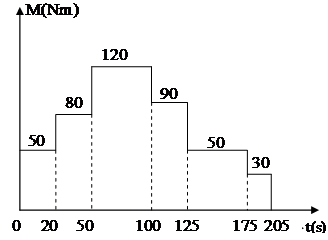 bChọn động cơ nào dưới đây cho đồ thị phụ tải trên? (Chỉ tính toán các thông số liên quan, các thông số còn lại của động cơ xem như phù hợp)ĐC 1: Pđm = 7kW; nđm = 800v/ph; Kqt = 2 ĐC 2: Pđm = 5kW; nđm = 750v/ph; Kqt = 1,51,5Chọn mô-men định mức của động cơ Tốc độ định mức của động cơ Công suất của động cơ:Chọn hệ số quá tải:Vậy chọn động cơ ĐC1 cho đồ thị phụ tải trên